PNANJ/PNANJF SCHOLARSHIP AWARD FOR YEAR 2023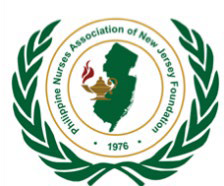 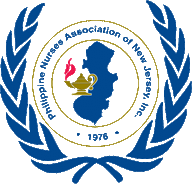 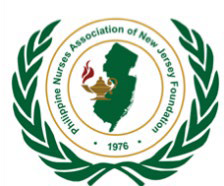 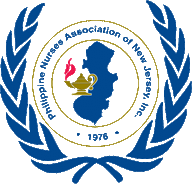     Purpose:The Philippine Nurses Association of New Jersey (PNANJ) in collaboration with the Philippine Nurses Association of New Jersey Foundation (PNANJF) is offering annual scholarship awards to members, dependents of members, or any qualified students of Filipino ancestry whose home address is in New Jersey and is currently pursuing a nursing-related degree.  Categories:There are four Scholarship award categories:Associate’s degreeBachelor’s DegreeMaster’s DegreeDoctorate Degree Award:The annual award of $1,000 is given for one academic year.Individual may be awarded a Scholarship once per category but not more than two times.Applicants who have waived tuition from the school or university may not apply. The PNANJ/PNANJF Nursing Scholarship Awards are presented to recipients at the 2023 PNANJ/ PNANJF Awards Gala. Date and venue will be sent to the applicants.Eligibility Criteria:The applicant:Must be of Filipino descentApplicants for Master’s and Doctorate Degrees must be a currently paid member of PNANJ for at least one full     year prior to applicationStudents applying for Associate’s Degree or Bachelor’s Degree without prior RN license do not need to be a member of PNANJMust be currently admitted to a nationally accredited Nursing ProgramMust have a Grade Point Average (GPA) of 3.0 or betterMust meet all requirements    Application for the Award:Submit a (200 word) type-written essay articulating the following:How the currently enrolled program will benefit the profession of nursingDescription of professional goals or one’s career pathway in nursing in the next five yearsHow the scholarship will assist in achieving these goalsSubmit the type-written completed application including the following documents:Letter of Acceptance to an accredited program (for newly enrolled students)For newly admitted students, transcript of records from previous program attended (high school, baccalaureate, or Master’s degree)Unofficial Current Transcript of Records (for continuing students)Two Letters of Recommendation:One from an employer/supervisorOne from a PNANJ Subchapter President or from current professor for ADN/BSN applicants Résumé or Curriculum VitaePhoto Release ConsentMost recent color photo (passport-size)Submit electronically (as an email attachment) the completed application and documents to the Chairperson of the PNANJ/PNANJF Scholarship Committee at pnanjscholar@gmail.comby Saturday, July 15, 2023, at 11:59 PM Eastern TimeRequirements for the Awardee:Award will be given during the Annual PNANJ/PNANJF Awards Gala. Date and venue will be communicated to the applicants. Attendance at the event is highly encouraged.The awardee must submit a report of their academic progress at the end of the academic year to the Chair   of the Scholarship Committee.Procedure for Awardee Selection and MonitoringThe Chair of the PNANJ/PNANJF Scholarship Committee shall submit the committee’s decision and recommendations to the PNANJ President and the PNANJ Foundation President.All applicants will be invited, given recognitions and the recipient of the scholarship will be announced during the Awarding ceremony.All decisions are made final by the PNANJ/PNANJF Scholarship Committee.For any questions, please contact the2022-2024 PNANJ/PNANJF Scholarship Awards Committee  or send an e-mail to pnanjscholar@gmail.comChair:	Meriam F. Canares, PNANJF Board of Trustees                                        Co-Chair:  Megan Chan (PNANJ-Central Region)                                        Members:  Remy Azares (PNANJ-Northern Region)                                                           Minnie Corpuz-Castillo (PNANJ-Northern Region)                                                           Eileen Espiritu (PNANJ-Southern Region)                                         Adviser:  Susan Castor, PNANJF President 2022-2024